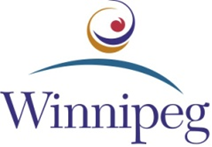 Project Delivery Plan (PDP)Table of Contents1	Scope Definition	41.1	Project Scope	41.2	Work Breakdown Structure	42	Financial	52.1	Budget	52.2	Costs	53	Schedule	53.1	Critical Milestone	53.2	GANTT Chart	54	Project Quality Management Plan	64.1	QA/QC Plan	64.2	Value Engineering	65	Procurement	65.1	Project Delivery Approach	65.2	Key Procurements	76	Human Resources	86.1	Project Organization Structure	87	Communications and Stakeholder Engagement	97.1	Stakeholder Assessment	97.2	Communication Plan	97.3	Record Management	98	Risk Management Plan	118.1	Risk Register	119	Project Change Control	119.1	Integrated Change Control	1110	Health Safety Security and Environment	1110.1	HSSE Approach	1111	Commissioning	1211.1	Commissioning Strategy	1211.2	Commissioning Implementation Plan	1212	Project Close Out	1212.1	Project Close-out Plan	12Appendix A	– Business Case	13Click the “¶” symbol to toggle the instructions on and off.Scope DefinitionFinancialScheduleProject Quality Management PlanProcurementHuman ResourcesCommunications and Stakeholder EngagementRisk Management PlanProject Change ControlHealth Safety Security and EnvironmentCommissioningProject Close Out– Business Case Embed the BC. If BC is referenced this appendix can be deletedtitlePrepared by: Date:Document File Name:Document updates This section is used to track content changes to the Project Delivery Plan once initially approvedDocument updates This section is used to track content changes to the Project Delivery Plan once initially approvedDocument updates This section is used to track content changes to the Project Delivery Plan once initially approvedDocument updates This section is used to track content changes to the Project Delivery Plan once initially approvedDocument Revision No.Revisions:Date Released:Released By:Template Quality Information  This section is used to track changes to the PDP template design Template Quality Information  This section is used to track changes to the PDP template design Template Quality Information  This section is used to track changes to the PDP template design Template Quality Information  This section is used to track changes to the PDP template design Document Revision No.:Revisions:Date Released:Released By:Project Scope Refer to PMM Section 5.2 for information on Project ScopeBusiness Case:  Reference the BC (directory and file name) or embed in Appendix A. If no Business Case, state the reasonScope Statement:  Describe the product or service c/w the features and/or functions. Ensure the scope statement, covers the scope, cost and time elements of the projectOut of Scope Work: Identify work that is out of scope where there may be uncertainty or confusion on whether or not it is to be includedConstraints:  Describe any constraints and restrictions that limit the scope or what can be achieved in the PDPAssumptions:  Provide statements about major assumptions that have been included in the PDPAcceptance Criteria:  Note the specific criteria that the Owner will use to assess acceptance of the completed product or servicesWork Breakdown StructureRefer to PMM Section 5.2 for information on a Work Breakdown Structure.If using Microsoft Project; only note the very high level deliverables in this section or reference file (option is to copy in appropriate data from MS project and refer to the detail in Microsoft project.Important that these are the project’s high level deliverables as they will form the basis for the cost and schedule components in Sections 2.2, 3.0 & 5.2 below.Work Breakdown StructureRefer to PMM Section 5.2 for information on a Work Breakdown Structure.If using Microsoft Project; only note the very high level deliverables in this section or reference file (option is to copy in appropriate data from MS project and refer to the detail in Microsoft project.Important that these are the project’s high level deliverables as they will form the basis for the cost and schedule components in Sections 2.2, 3.0 & 5.2 below.Work Breakdown StructureRefer to PMM Section 5.2 for information on a Work Breakdown Structure.If using Microsoft Project; only note the very high level deliverables in this section or reference file (option is to copy in appropriate data from MS project and refer to the detail in Microsoft project.Important that these are the project’s high level deliverables as they will form the basis for the cost and schedule components in Sections 2.2, 3.0 & 5.2 below.Work Breakdown StructureRefer to PMM Section 5.2 for information on a Work Breakdown Structure.If using Microsoft Project; only note the very high level deliverables in this section or reference file (option is to copy in appropriate data from MS project and refer to the detail in Microsoft project.Important that these are the project’s high level deliverables as they will form the basis for the cost and schedule components in Sections 2.2, 3.0 & 5.2 below.WBSOutput or DeliverableTaskTask Work DescriptionBudgetRefer to PMM Section 5.3 for information on Project BdugetProvide a tabulation of the approved budgets from the Budget bookBudgetRefer to PMM Section 5.3 for information on Project BdugetProvide a tabulation of the approved budgets from the Budget bookBudgetRefer to PMM Section 5.3 for information on Project BdugetProvide a tabulation of the approved budgets from the Budget bookBudgetRefer to PMM Section 5.3 for information on Project BdugetProvide a tabulation of the approved budgets from the Budget bookBudgetRefer to PMM Section 5.3 for information on Project BdugetProvide a tabulation of the approved budgets from the Budget bookProject Funding SourceYear 1Year 2Total$$$$$$Total$$$CostsRefer to PMM Section 5.3 for information on Project CostingState the deliverable in terms of what tangible product is being deliverable. Don’t state consultant; rather state what deliverable (s) the consultant will be producing. These deliverables are taken from the WBSCostsRefer to PMM Section 5.3 for information on Project CostingState the deliverable in terms of what tangible product is being deliverable. Don’t state consultant; rather state what deliverable (s) the consultant will be producing. These deliverables are taken from the WBSCostsRefer to PMM Section 5.3 for information on Project CostingState the deliverable in terms of what tangible product is being deliverable. Don’t state consultant; rather state what deliverable (s) the consultant will be producing. These deliverables are taken from the WBSCostsRefer to PMM Section 5.3 for information on Project CostingState the deliverable in terms of what tangible product is being deliverable. Don’t state consultant; rather state what deliverable (s) the consultant will be producing. These deliverables are taken from the WBSCostsRefer to PMM Section 5.3 for information on Project CostingState the deliverable in terms of what tangible product is being deliverable. Don’t state consultant; rather state what deliverable (s) the consultant will be producing. These deliverables are taken from the WBSCostsRefer to PMM Section 5.3 for information on Project CostingState the deliverable in terms of what tangible product is being deliverable. Don’t state consultant; rather state what deliverable (s) the consultant will be producing. These deliverables are taken from the WBSDeliverableEstimateContingencyEscalationFee & Administration costsCost Estimate$$$$$$$$$$$$$$$$$$$$$$$$$Totals$$$$$Critical MilestoneRefer to PMM Section 5.4 for information on Project schedule developmentUse this section to state only deliverables that have critical dates attached or are key milestone deliverablesCritical MilestoneRefer to PMM Section 5.4 for information on Project schedule developmentUse this section to state only deliverables that have critical dates attached or are key milestone deliverablesCritical MilestoneRefer to PMM Section 5.4 for information on Project schedule developmentUse this section to state only deliverables that have critical dates attached or are key milestone deliverablesDeliverableReasonProjected or Completed DateGANTT ChartRefer to PMM Section 5.4 for information on Project schedule Reference (directory and file name) the project Gantt chart (MS Project). Gantt needs to build on the deliverables in the  WBSQA/QC Plan Refer to PMM Section 5.5 for information on Project QualityItems noted below are for example only and can be revised and/or appended to. The “check-lists” referred to in he QC activity column are under development Project management quality assurance is provided by completion of the PDP.  Project quality control is provided through the PDP monitoring, reporting and adherence to the approval processes defined in the plans.QA referenced standard:Project; Define what document/standard etc. will be used to ensure the project is delivered as planned Product or Service; What document/standard will be used to ensure that product or service is produced asexpected by the owner/customerQA responsibilities:Project; Individual responsible to ensure that reference standard is developed, approved and usedProduct or Service:  Individual responsible to ensure that reference standard is developed, approved and usedQC responsiblitesTypically QC activities and repsonsiblites etc are defined in the QA documents. If not, create a section below and appendQA/QC Plan Refer to PMM Section 5.5 for information on Project QualityItems noted below are for example only and can be revised and/or appended to. The “check-lists” referred to in he QC activity column are under development Project management quality assurance is provided by completion of the PDP.  Project quality control is provided through the PDP monitoring, reporting and adherence to the approval processes defined in the plans.QA referenced standard:Project; Define what document/standard etc. will be used to ensure the project is delivered as planned Product or Service; What document/standard will be used to ensure that product or service is produced asexpected by the owner/customerQA responsibilities:Project; Individual responsible to ensure that reference standard is developed, approved and usedProduct or Service:  Individual responsible to ensure that reference standard is developed, approved and usedQC responsiblitesTypically QC activities and repsonsiblites etc are defined in the QA documents. If not, create a section below and appendQA/QC Plan Refer to PMM Section 5.5 for information on Project QualityItems noted below are for example only and can be revised and/or appended to. The “check-lists” referred to in he QC activity column are under development Project management quality assurance is provided by completion of the PDP.  Project quality control is provided through the PDP monitoring, reporting and adherence to the approval processes defined in the plans.QA referenced standard:Project; Define what document/standard etc. will be used to ensure the project is delivered as planned Product or Service; What document/standard will be used to ensure that product or service is produced asexpected by the owner/customerQA responsibilities:Project; Individual responsible to ensure that reference standard is developed, approved and usedProduct or Service:  Individual responsible to ensure that reference standard is developed, approved and usedQC responsiblitesTypically QC activities and repsonsiblites etc are defined in the QA documents. If not, create a section below and appendQA/QC Plan Refer to PMM Section 5.5 for information on Project QualityItems noted below are for example only and can be revised and/or appended to. The “check-lists” referred to in he QC activity column are under development Project management quality assurance is provided by completion of the PDP.  Project quality control is provided through the PDP monitoring, reporting and adherence to the approval processes defined in the plans.QA referenced standard:Project; Define what document/standard etc. will be used to ensure the project is delivered as planned Product or Service; What document/standard will be used to ensure that product or service is produced asexpected by the owner/customerQA responsibilities:Project; Individual responsible to ensure that reference standard is developed, approved and usedProduct or Service:  Individual responsible to ensure that reference standard is developed, approved and usedQC responsiblitesTypically QC activities and repsonsiblites etc are defined in the QA documents. If not, create a section below and appendQA Referenced StandardQA ResponsibilityQA ActivityQA ActivityProjectProject Management Manual SponsorMilestones reviews.Check list sign-offMilestones reviews.Check list sign-offProject Delivery PlanPMMilestones reviews.Check list sign-offMilestones reviews.Check list sign-offCommissioning PlanPMMilestones reviews.Check list sign-offMilestones reviews.Check list sign-offProduct or Service (Deliverables)Requirements SpecificationMilestones reviews.Check list sign-offMilestones reviews.Check list sign-offPreliminary ReportsMilestones reviews.Check list sign-offMilestones reviews.Check list sign-offDesign Drawings Milestones reviews.Check list sign-offMilestones reviews.Check list sign-offSpecificationsMilestones reviews.Check list sign-offMilestones reviews.Check list sign-offVendor Safe Work PlansMilestones reviews.Check list sign-offMilestones reviews.Check list sign-offValue EngineeringRefer to PMM Section 5.5 for information on Value EngineeringInclude the Value Engineering (VE) plan by referencing the document details (file path and name). If no VE, state ‘N/A”.Project Delivery Approach Refer to PMM Section 5.6 for information on Project Delivery options This table validates that all project delivery models were assessed and the corresponding reason.Include the high level summary of the reviews and refer to the corresponding detail. Note; N/A if the reviews were not made and the reasonsProject Delivery Approach Refer to PMM Section 5.6 for information on Project Delivery options This table validates that all project delivery models were assessed and the corresponding reason.Include the high level summary of the reviews and refer to the corresponding detail. Note; N/A if the reviews were not made and the reasonsProject Delivery Approach Refer to PMM Section 5.6 for information on Project Delivery options This table validates that all project delivery models were assessed and the corresponding reason.Include the high level summary of the reviews and refer to the corresponding detail. Note; N/A if the reviews were not made and the reasonsReviewDate of ReviewResult and ReasonIn-House DeliveryDBBDBPublic Private PartnershipOtherKey ProcurementsRefer to PMM Section 5.6 for planning procurementRefer to PMM Section 6.4 for information on conducting procurement – SolicitationList the deliverable (s) to be procured. The items below are examples only and should be deleted.Note the Procurement method selectedIdentify Risks – note any risk associated with the procurement; # of bidders, industry back-log, speciality purchase etc. These items need to be incorporated into the Risks Management planVendor Special Requirements (if appropriate) - List any special requirements that are to be specified in the procurement process and selection. If none, N/AKey ProcurementsRefer to PMM Section 5.6 for planning procurementRefer to PMM Section 6.4 for information on conducting procurement – SolicitationList the deliverable (s) to be procured. The items below are examples only and should be deleted.Note the Procurement method selectedIdentify Risks – note any risk associated with the procurement; # of bidders, industry back-log, speciality purchase etc. These items need to be incorporated into the Risks Management planVendor Special Requirements (if appropriate) - List any special requirements that are to be specified in the procurement process and selection. If none, N/AKey ProcurementsRefer to PMM Section 5.6 for planning procurementRefer to PMM Section 6.4 for information on conducting procurement – SolicitationList the deliverable (s) to be procured. The items below are examples only and should be deleted.Note the Procurement method selectedIdentify Risks – note any risk associated with the procurement; # of bidders, industry back-log, speciality purchase etc. These items need to be incorporated into the Risks Management planVendor Special Requirements (if appropriate) - List any special requirements that are to be specified in the procurement process and selection. If none, N/AKey ProcurementsRefer to PMM Section 5.6 for planning procurementRefer to PMM Section 6.4 for information on conducting procurement – SolicitationList the deliverable (s) to be procured. The items below are examples only and should be deleted.Note the Procurement method selectedIdentify Risks – note any risk associated with the procurement; # of bidders, industry back-log, speciality purchase etc. These items need to be incorporated into the Risks Management planVendor Special Requirements (if appropriate) - List any special requirements that are to be specified in the procurement process and selection. If none, N/AKey ProcurementsRefer to PMM Section 5.6 for planning procurementRefer to PMM Section 6.4 for information on conducting procurement – SolicitationList the deliverable (s) to be procured. The items below are examples only and should be deleted.Note the Procurement method selectedIdentify Risks – note any risk associated with the procurement; # of bidders, industry back-log, speciality purchase etc. These items need to be incorporated into the Risks Management planVendor Special Requirements (if appropriate) - List any special requirements that are to be specified in the procurement process and selection. If none, N/ADeliverableVendor Type Procurement MethodIdentify Risks Vendor Special RequirementsDetailed DesignConsultantRequest for ProposalTool ShedGeneral ContractorBid OpportunityProject Organization StructureRefer to PMM Section 5.7 for information on Project Human Resource Plan The project organization structure below is based on a DBB project. The PM has the option to revise the graphic below if a different delivery method is selected. I.e. if no advisory committee, delete the box.Include names in the organization chart or add a separate structure. Show all groups and positions. Include team member names for the positions if knownIdentify any roles, responsibilities and levels of authority that are different from those listed in the PMMThe solid line indicates a direct reporting responsibility while the dashed line indicates in-direct. An individual or group cannot direct report to two entities. Very important to consider when defining your project organization structure.Stakeholder AssessmentRefer to PMM Section 5.8 for information on Project Communication.Use the Stakeholder Assessment and Communication template, reference or attach in the appendixIdentify any communication documents that are either not identified in the PMM or will change from that noted in the PMM. I.e. If a different performance report will be utilized on the project vs. the report identified in the PMM or if a Public Engagement Plan is developed.This section is to define the key communication documents (deliverables), who is responsible to produce the documents, review and approval.Reference or attached the Stakeholder Assessment and Communication template and/or Public Engagement Plan. This table is provide for illustration and training purposes onlyStakeholder AssessmentRefer to PMM Section 5.8 for information on Project Communication.Use the Stakeholder Assessment and Communication template, reference or attach in the appendixIdentify any communication documents that are either not identified in the PMM or will change from that noted in the PMM. I.e. If a different performance report will be utilized on the project vs. the report identified in the PMM or if a Public Engagement Plan is developed.This section is to define the key communication documents (deliverables), who is responsible to produce the documents, review and approval.Reference or attached the Stakeholder Assessment and Communication template and/or Public Engagement Plan. This table is provide for illustration and training purposes onlyStakeholder AssessmentRefer to PMM Section 5.8 for information on Project Communication.Use the Stakeholder Assessment and Communication template, reference or attach in the appendixIdentify any communication documents that are either not identified in the PMM or will change from that noted in the PMM. I.e. If a different performance report will be utilized on the project vs. the report identified in the PMM or if a Public Engagement Plan is developed.This section is to define the key communication documents (deliverables), who is responsible to produce the documents, review and approval.Reference or attached the Stakeholder Assessment and Communication template and/or Public Engagement Plan. This table is provide for illustration and training purposes onlyStakeholder AssessmentRefer to PMM Section 5.8 for information on Project Communication.Use the Stakeholder Assessment and Communication template, reference or attach in the appendixIdentify any communication documents that are either not identified in the PMM or will change from that noted in the PMM. I.e. If a different performance report will be utilized on the project vs. the report identified in the PMM or if a Public Engagement Plan is developed.This section is to define the key communication documents (deliverables), who is responsible to produce the documents, review and approval.Reference or attached the Stakeholder Assessment and Communication template and/or Public Engagement Plan. This table is provide for illustration and training purposes onlyStakeholder AssessmentRefer to PMM Section 5.8 for information on Project Communication.Use the Stakeholder Assessment and Communication template, reference or attach in the appendixIdentify any communication documents that are either not identified in the PMM or will change from that noted in the PMM. I.e. If a different performance report will be utilized on the project vs. the report identified in the PMM or if a Public Engagement Plan is developed.This section is to define the key communication documents (deliverables), who is responsible to produce the documents, review and approval.Reference or attached the Stakeholder Assessment and Communication template and/or Public Engagement Plan. This table is provide for illustration and training purposes onlyStakeholderInterest and ExpectationsImportance and InfluenceAssessment of ImpactStrategies for Gaining Support or Reducing ObstaclesCommunication PlanRefer to PMM Section 5.8 for information on Project Communication.Use the Stakeholder Assessment and Communication template, reference or attach in the appendixIdentify any communication documents that are either not identified in the PMM or will change from that noted in the PMM. I.e. If a different performance report will be utilized on the project vs. the report identified in the PMM or if a Public Engagement Plan is developed.This section is to define the key communication documents (deliverables), who is responsible to produce the documents, review and approval.Reference or attached the Stakeholder Assessment and Communication template and/or Public Engagement Plan. This table is provide for illustration and training purposes onlyCommunication PlanRefer to PMM Section 5.8 for information on Project Communication.Use the Stakeholder Assessment and Communication template, reference or attach in the appendixIdentify any communication documents that are either not identified in the PMM or will change from that noted in the PMM. I.e. If a different performance report will be utilized on the project vs. the report identified in the PMM or if a Public Engagement Plan is developed.This section is to define the key communication documents (deliverables), who is responsible to produce the documents, review and approval.Reference or attached the Stakeholder Assessment and Communication template and/or Public Engagement Plan. This table is provide for illustration and training purposes onlyCommunication PlanRefer to PMM Section 5.8 for information on Project Communication.Use the Stakeholder Assessment and Communication template, reference or attach in the appendixIdentify any communication documents that are either not identified in the PMM or will change from that noted in the PMM. I.e. If a different performance report will be utilized on the project vs. the report identified in the PMM or if a Public Engagement Plan is developed.This section is to define the key communication documents (deliverables), who is responsible to produce the documents, review and approval.Reference or attached the Stakeholder Assessment and Communication template and/or Public Engagement Plan. This table is provide for illustration and training purposes onlyCommunication PlanRefer to PMM Section 5.8 for information on Project Communication.Use the Stakeholder Assessment and Communication template, reference or attach in the appendixIdentify any communication documents that are either not identified in the PMM or will change from that noted in the PMM. I.e. If a different performance report will be utilized on the project vs. the report identified in the PMM or if a Public Engagement Plan is developed.This section is to define the key communication documents (deliverables), who is responsible to produce the documents, review and approval.Reference or attached the Stakeholder Assessment and Communication template and/or Public Engagement Plan. This table is provide for illustration and training purposes onlyCommunication PlanRefer to PMM Section 5.8 for information on Project Communication.Use the Stakeholder Assessment and Communication template, reference or attach in the appendixIdentify any communication documents that are either not identified in the PMM or will change from that noted in the PMM. I.e. If a different performance report will be utilized on the project vs. the report identified in the PMM or if a Public Engagement Plan is developed.This section is to define the key communication documents (deliverables), who is responsible to produce the documents, review and approval.Reference or attached the Stakeholder Assessment and Communication template and/or Public Engagement Plan. This table is provide for illustration and training purposes onlyCommunication PlanRefer to PMM Section 5.8 for information on Project Communication.Use the Stakeholder Assessment and Communication template, reference or attach in the appendixIdentify any communication documents that are either not identified in the PMM or will change from that noted in the PMM. I.e. If a different performance report will be utilized on the project vs. the report identified in the PMM or if a Public Engagement Plan is developed.This section is to define the key communication documents (deliverables), who is responsible to produce the documents, review and approval.Reference or attached the Stakeholder Assessment and Communication template and/or Public Engagement Plan. This table is provide for illustration and training purposes onlyCommunication PlanRefer to PMM Section 5.8 for information on Project Communication.Use the Stakeholder Assessment and Communication template, reference or attach in the appendixIdentify any communication documents that are either not identified in the PMM or will change from that noted in the PMM. I.e. If a different performance report will be utilized on the project vs. the report identified in the PMM or if a Public Engagement Plan is developed.This section is to define the key communication documents (deliverables), who is responsible to produce the documents, review and approval.Reference or attached the Stakeholder Assessment and Communication template and/or Public Engagement Plan. This table is provide for illustration and training purposes onlyStakeholderObjective
(Need/Why)Messages
(What)Timing/Frequency
(When)Delivery Method/Media Type
(How)By WhoFeedback MechanismRecord ManagementRefer to PMM 5.8 and the record management procedure for information on Project Record Management All project documentation must be created, distributed, filed, stored and retained according to the project protocols in the PMM.The intent of this section is to define other protocols if not already defined in the PMM or by another organization.Provide specific details if different than the PMM. If no change state will follow the PMM:Filing structure and any specific records management details. What is to be retained in each library and/or folder. Where and how documents are to be filed; i.e. use of the project website or SharePoint site if one is being usedRecord ManagementRefer to PMM 5.8 and the record management procedure for information on Project Record Management All project documentation must be created, distributed, filed, stored and retained according to the project protocols in the PMM.The intent of this section is to define other protocols if not already defined in the PMM or by another organization.Provide specific details if different than the PMM. If no change state will follow the PMM:Filing structure and any specific records management details. What is to be retained in each library and/or folder. Where and how documents are to be filed; i.e. use of the project website or SharePoint site if one is being usedRecord ManagementRefer to PMM 5.8 and the record management procedure for information on Project Record Management All project documentation must be created, distributed, filed, stored and retained according to the project protocols in the PMM.The intent of this section is to define other protocols if not already defined in the PMM or by another organization.Provide specific details if different than the PMM. If no change state will follow the PMM:Filing structure and any specific records management details. What is to be retained in each library and/or folder. Where and how documents are to be filed; i.e. use of the project website or SharePoint site if one is being usedFiling Structure (reference and attached the standard)Document to be retainedLocationRisk RegisterRefer to PMM Section 5.9 for information on risk managementUse the Risk Management Plan template.Either reference the file (file path and name) or delete the table below and copy in the summary table.Integrated Change ControlRefer to PMM Section 7.0 for information on Project Change Control The Integrated Change Control process will be followed unless specific changes are noted belowHSSE ApproachRefer to PMM Section 5.11 for information on Project HSSE HSSE requirements will depend on the specific project being undertaken.The PM is to identify any known special or specific requirements for this project:The following categories are typical for most infrastructure/asset type projects. If not relevant for this project, note “N/A”. and/or revise HSSE ApproachRefer to PMM Section 5.11 for information on Project HSSE HSSE requirements will depend on the specific project being undertaken.The PM is to identify any known special or specific requirements for this project:The following categories are typical for most infrastructure/asset type projects. If not relevant for this project, note “N/A”. and/or revise Health:Safety:Security:Environment:Commissioning StrategyRefer to the PMM Section 5.12 8.3 for information on CommissioningIf Commissioning is not part of this project: note N/A The Commissioning Strategy is the first step in developing the Commissioning Plan and outlines the high-level objective that need to be achieved in Commissioning. This includes how testing will occurring within an existing operating environment or specific tests and/or requirements that need to be incorporated into the delivery (design or build) of the project or serviceCommissioning Implementation PlanRefer to the PMM Section ? (under development)If Commissioning is not part of this project, note “N/A”If applicable and if in the early phases of the project state: who will develop the plan and at what phase in the project a plan will be developed.Project Close-out PlanRefer to PMM Section 5.13 for information on planning close out and Section 8.0 for how to close phases and the projectPrepare a list of closure activities and actions for each project phases.Studies will have much different activities than construction projectsThe following are examples and can be edited as necessary but are typical action on most infrastructure/asset type projectsFor project phase close-out the following will be completed:Deliverables will be reviewed and acceptedTransfers will be made as identifiedAsset records (Asset Registry, TCA & Insurance policy inventory) will be updatedBenefits will be determined and reported on Phase documentation and filing will be updated and finalizedPhase budgets will be closedProject close-outConfirm and sign-off with Business Owner that all deliverables have been receivedLessons learned will be documentedProject Benefits Realization report will be preparedAll PO will be closed Final Project cost report will be submitted 